DIEU DE L` AMOUR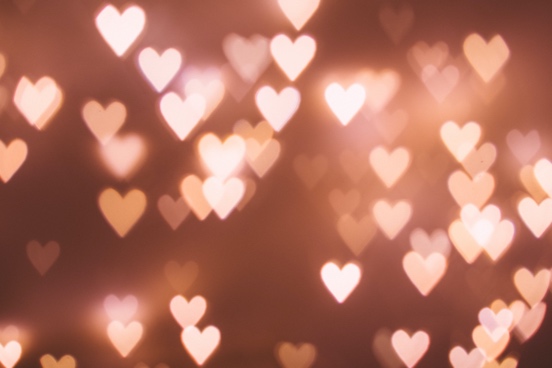 LOUANGE:Exode 34 : 6 ; 1 Corinthiens 13 : 8CONFESSION DES PECHES:Néhémie 9 : 17RECONNAISSANCE:1 Jean 4 : 16 ; Romains 5 : 5Notes personnelles:INTERCESSION:Galates 5 : 22-23Notes personnelles: